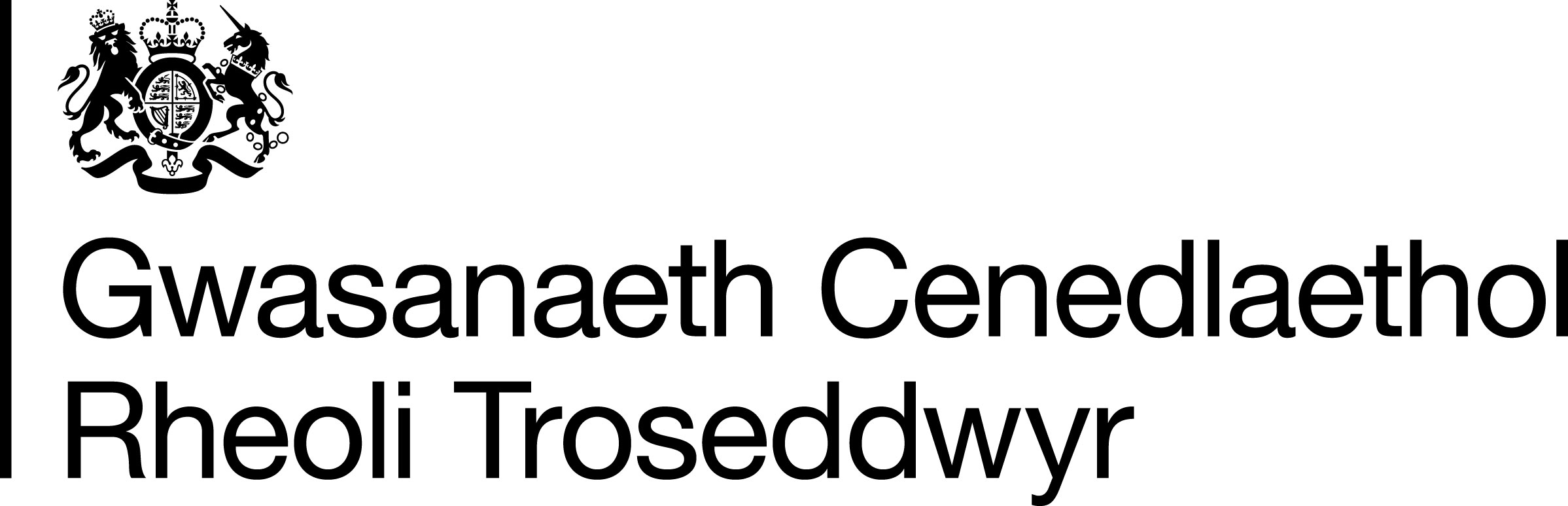 Swydd Ddisgrifiad (JD)  Band 3 Proffil Grŵp – Gweinyddwr Busnes (BA)        Swydd Ddisgrifiad - BA : Hyb Busnes Swydd Ddisgrifiad Cyfeirnod y Ddogfen OR-JES-227-JD-B3 : BA : Hyb Busnes Math o Ddogfen Rheoli  Fersiwn 4.0 Dosbarth Diddosbarth Dyddiad Cyhoeddi 08/04/15 Statws Sylfaenol Cynhyrchwyd ganY Tîm Cefnogi a Sicrhau Gwerthuso SwyddiAwdurdodwyd ganY Tîm GwobrwyoTystiolaeth JDTeitl y Swydd BA : Hyb Busnes Proffil Grŵp Gweinyddwr Busnes Lefel Sefydliadol Darparu Band 3 Trosolwg ar y swydd  Swydd weinyddol mewn carchar yw hon. Crynodeb   Bydd daliwr y swydd yn rhoi cymorth gweinyddol i’r Hyb Busnes gyda'r systemau cyllid, perfformiad a gweinyddol o fewn amserlenni penodedig ar gyfer y carchar.   Swydd anweithredol heb unrhyw gyfrifoldebau rheolwr llinell yw hon. Cyfrifoldebau, Gweithgareddau a Dyletswyddau  Bydd angen i ddaliwr y swydd gyflawni’r cyfrifoldebau, gweithgareddau a’r dyletswyddau canlynol: Cyflawni cyfran o’r gwaith trafodion sy’n gysylltiedig â’r Hyb Busnes.  Bydd hyn yn cynnwys prosesu’r rhan fwyaf neu’r holl gategorïau gwaith papur canlynol a mewnbynnu data’n barod i’w archwilio a’i anfon ymlaen gan Reolwr yr Hyb: Perfformiad Archwilio a Chydymffurfio Cyllid (Cyfrif stoc / Arian a phethau gwerthfawr y carcharorion / Derbyniadau / Ailgysoni gwariant / Croniadau / Talu allan / Taliadau rhwng unedau / Trin arian) Sicrwydd Gwybodaeth Mesur Ansawdd Bywyd Carchar (MQPL)Ymweliadau gan Arolygwyr Carchardai Ei Mawrhydi (HMIP) Ceisiadau gwrthrych am wybodaeth Gohebiaeth Swyddogol Cwynion Cofrestr RisgBwrdd Monitro Annibynnol (IMB)Cynlluniau Gweithredu Rhaglen hunan-archwilioCaffael nwyddau Cynnal a chadw cerbydau System Ffôn Rhif Adnabod Personol (PIN)Archebu gwisg staff Llofnodydd ar gyfer y banc   Asedau sefydlog a lleol Arian yn Ddyledus gan DdyledwyrStocrestr Gwasanaethau Gwirfoddol Brenhinol y Merched  Gweinyddu’r ffreutur, gan gynnwys Adolygiad Chwarterol Gweinyddu Technoleg Gwybodaeth Cyflawni tasgau gweinyddol eraill gan gynnwys: Trefnu, cynhyrchu a chynnal cofnodion cywir ar gyfer pob maes gwaith Bod yn bwynt cyswllt cyfathrebu ar gyfer y tîm; Blaenoriaethu a dosbarthu cyfathrebiadau i’r person priodol neu’r adran berthnasol yn y carchar;Cwblhau ffurflenni monitro ar gyfer y maes gwaith; Mewnbynnu ceisiadau yn y gronfa ddata gyllid a phrosesu ceisiadau ar gyfer y maes gwaith dan sylw; Cydgysylltu unrhyw sesiynau ymwybyddiaeth ar gyfer y maes gwaith; Paratoi gwaith papur ar gyfer ei archwilio gan y rheolwr, gan gyflawni’r archwiliadau cychwynnol fel bo angen; Gohebu gyda’r rhanddeiliaid a’r asiantaethau perthnasol i sicrhau eu bod yn ymwybodol o’r wybodaeth fel bo’r wybodaeth yn cael ei rhannu’n iawn; Cynnal ac archwilio cronfeydd data, systemau ffeilio llaw a logiau gwybodaeth y carchar gan roi ymateb o fewn yr amser gofynnol a chynhyrchu adroddiadau fel bo angen; Casglu gwybodaeth yng nghyswllt y Dangosyddion Darparu Gwasanaeth (SDI) perthnasol;Bod yn ysgrifennydd mewn cyfarfodydd fel bo angen, gan gynnwys trefnu’r agenda, cymryd a dosbarthu’r cofnodion a’r pwyntiau gweithredu.Mae’r dyletswyddau / cyfrifoldebau uchod yn disgrifio’r swydd fel y mae ar hyn o bryd, ac felly nid ydynt yn gynhwysfawr. Disgwylir i ddaliwr y swydd dderbyn newidiadau rhesymol i’r swydd ynghyd â thasgau ychwanegol ar lefel debyg, fel bo angen. Efallai y bydd angen edrych eto, o dan y Cynllun Gwerthuso Swyddi, ar unrhyw newidiadau sylweddol a rhaid trafod y rhain gyda daliwr y swydd i ddechrau. Cymwyseddau   Mae'r holl gymwyseddau yn Fframwaith Cymwyseddau a Nodweddion y Gwasanaeth Rheoli Troseddwyr Cenedlaethol (NOMS) yn berthnasol i’r proffil grŵp hwn. I bwrpas dethol, bydd y cymwyseddau canlynol yn cael eu mesur: 2. Newid a Gwella  4. Arwain a Chyfathrebu 5. Cydweithredu a Phartneru 9. Rheoli Gwasanaeth o Ansawdd 10. Darparu’n ddi-oedCymwysterau Gofynnol  Bydd pob ymgeisydd yn derbyn archwiliadau diogelwch a hunaniaeth cyn dechrau yn y swydd.  Bydd pob ymgeisydd allanol yn cael cyfnod prawf o chwe mis. Bydd ymgeiswyr mewnol yn cael cyfnod prawf os nad ydynt eisoes wedi gweithio cyfnod prawf o fewn NOMS. Bydd angen i bob aelod o staff ddatgan a ydynt yn aelod o grŵp neu fudiad y mae’r Gwasanaeth Carchardai yn eu hystyried i fod yn hiliol.Sgiliau Hanfodol / Cymwysterau / Achrediadau / Cofrestriadau Amherthnasol 	Oriau Gwaith a Lwfansau  Wythnos waith 37 awr. 